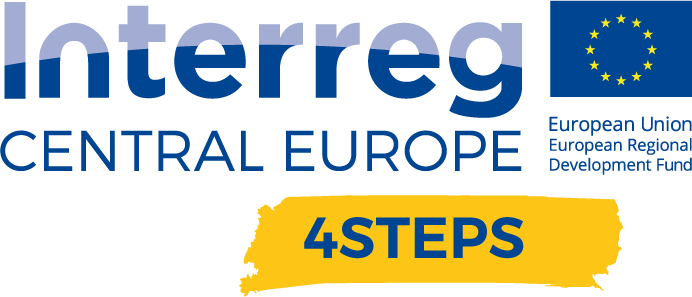 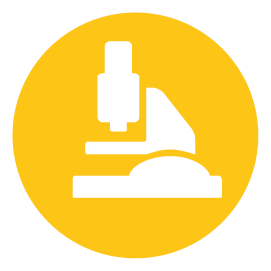 Name of the event, implementing date and placeVDC Lab Tour, 16th of October 2020 - 4:30pm to 6:30pm, Virtual Dimension Center Fellbach - Auberlenstr. 13, 70736 FellbachNumber and types of participants/target groupsThe event had 10 participants. In cooperation with the local “Volkshochschule” for targeting the general public. Addressed at citizens to develop a basic understanding of the benefits of V/AR technology and how it is used in practice.Topics tackled and links to deliverables, outputsPresentationWorking with a Powerwall Using an augmented reality maintenance applicationQuestions & answersExpected effects and follow upDevelop a basic understanding of the benefits of V/AR technology and how it is used in practice. Participants got an overview of V/AR applications and learned how the technology works and experience use cases themselves.Annexes: e.g. agenda of the event, pictures, media coverage web-links etchttps://www.vdc-fellbach.de/termine/2020/10/16/besichtigung-vdc-durch-vhs/ 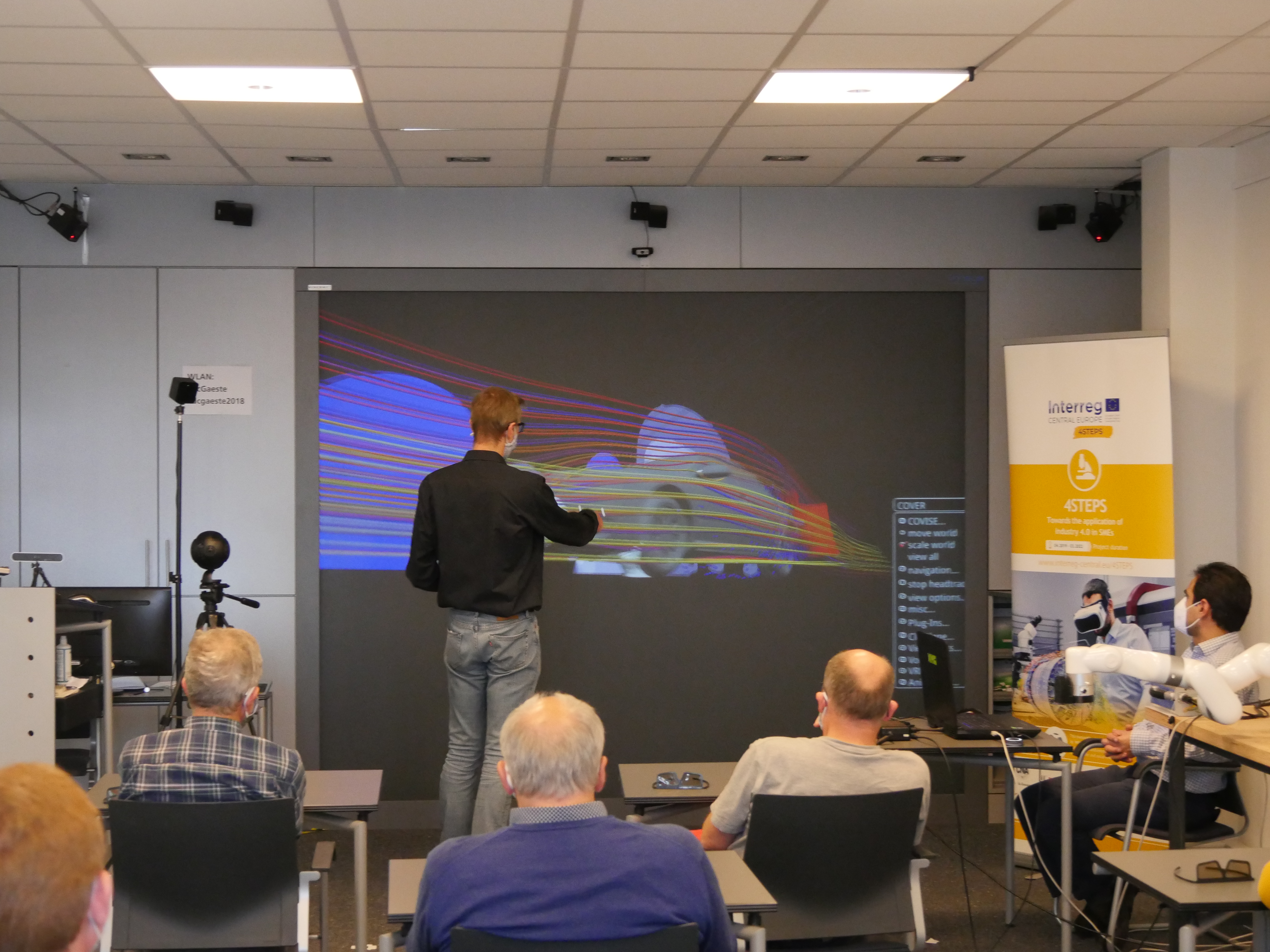 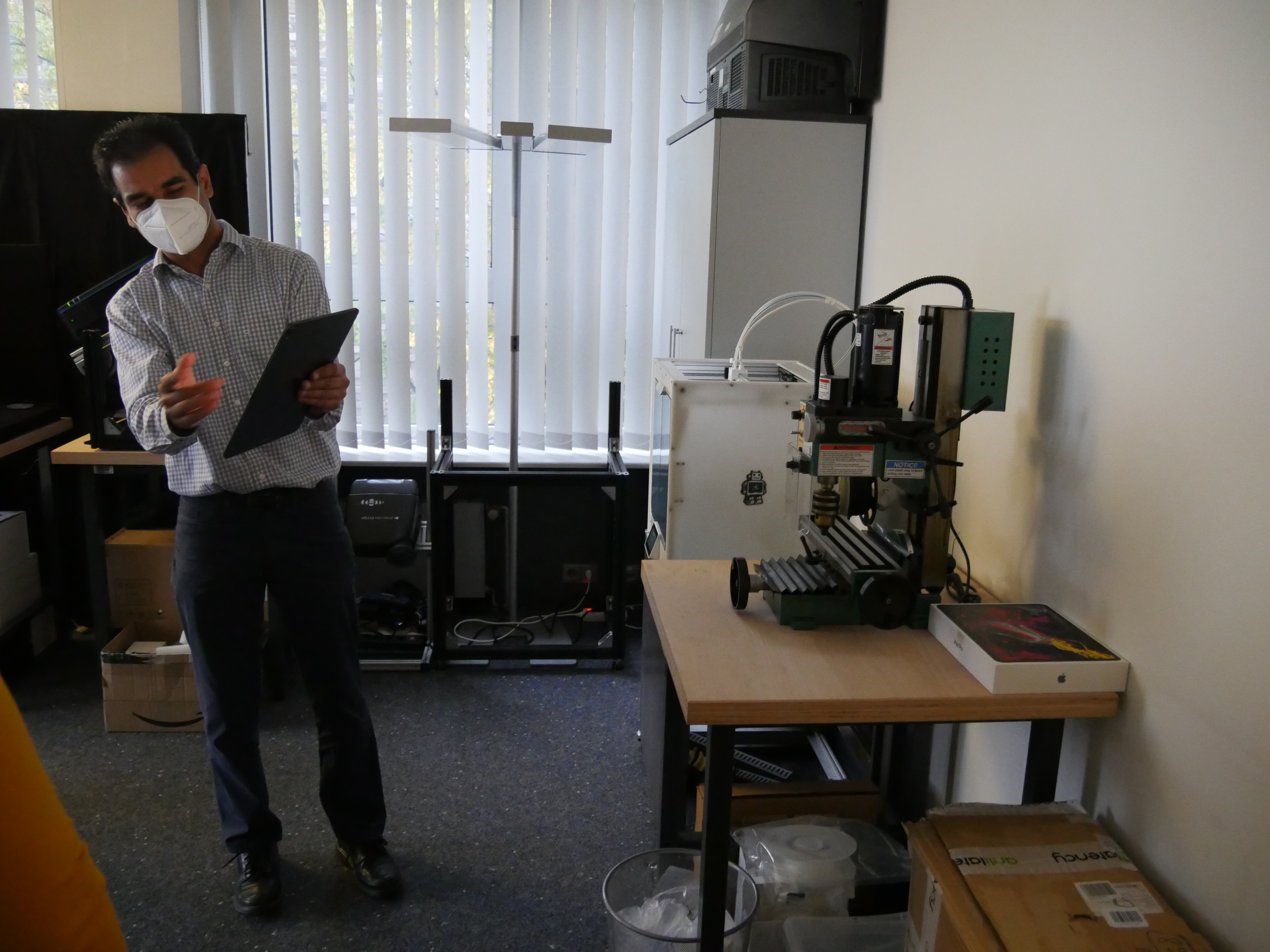 D.T.2.2.1 Report – Regional workshopVDC FellbachVersion 110 2020